Дидактическая игра – «Супермаркет».
Игра развивает познавательные процессы: память, мышление, воображение; а также творчество, зрительное восприятие, мелкую моторику, координацию движений глаз и рук. Есть семь тележек - «игровых поля», на которых изображены группы продуктов питания (в каждой тележке - по шесть продуктов одной группы) и 42 карточки (продуктов питания), которые нужно разложить в соответствующие тележки.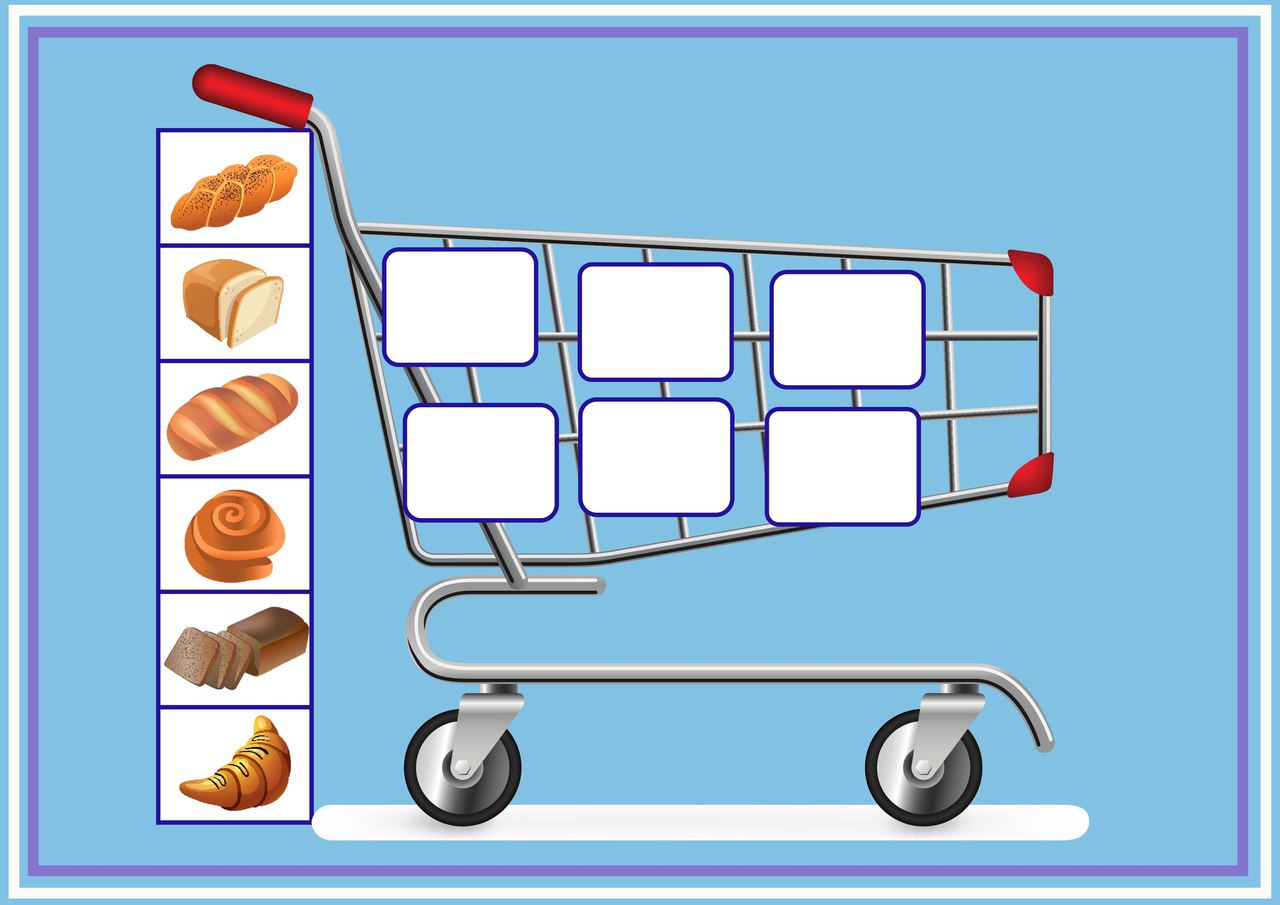 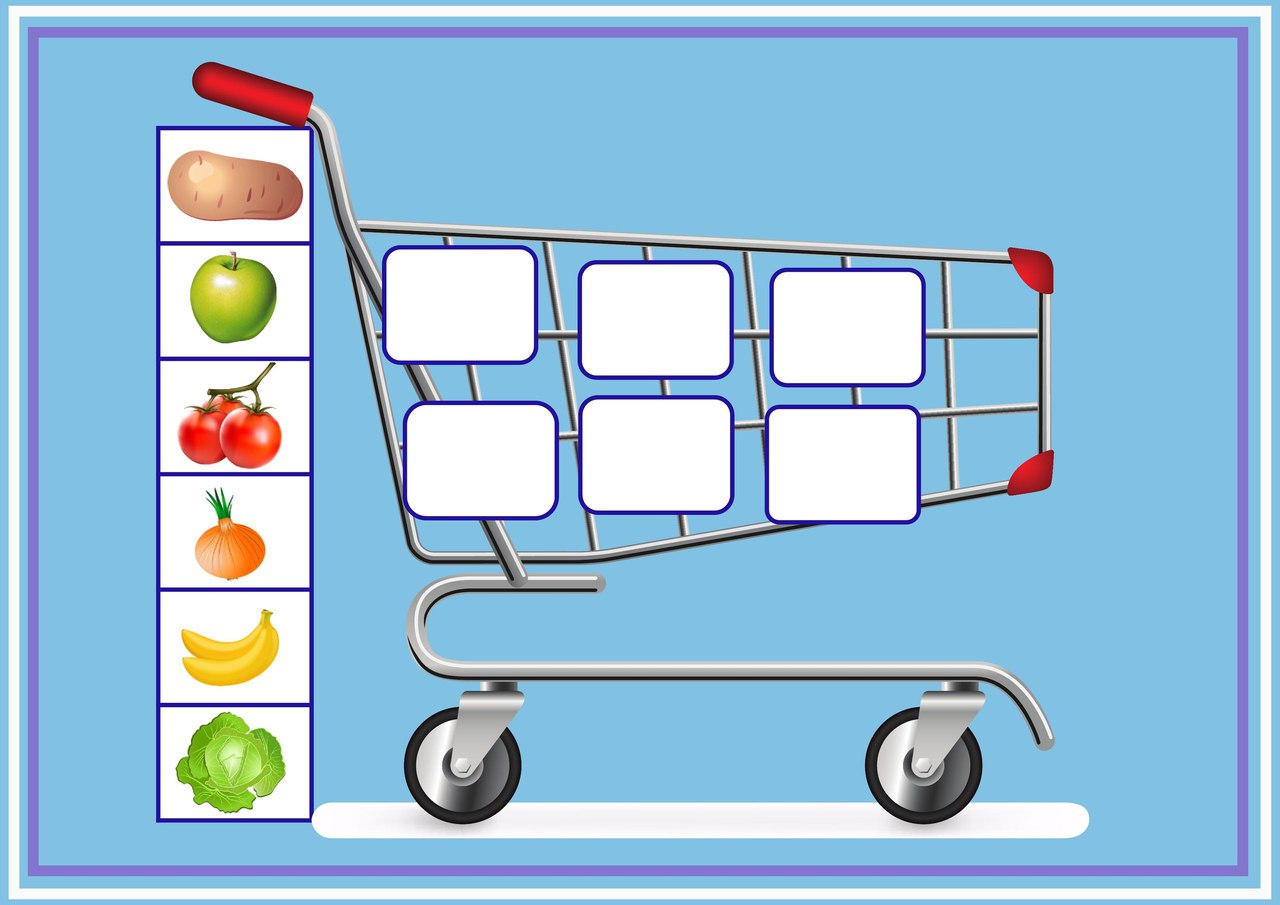 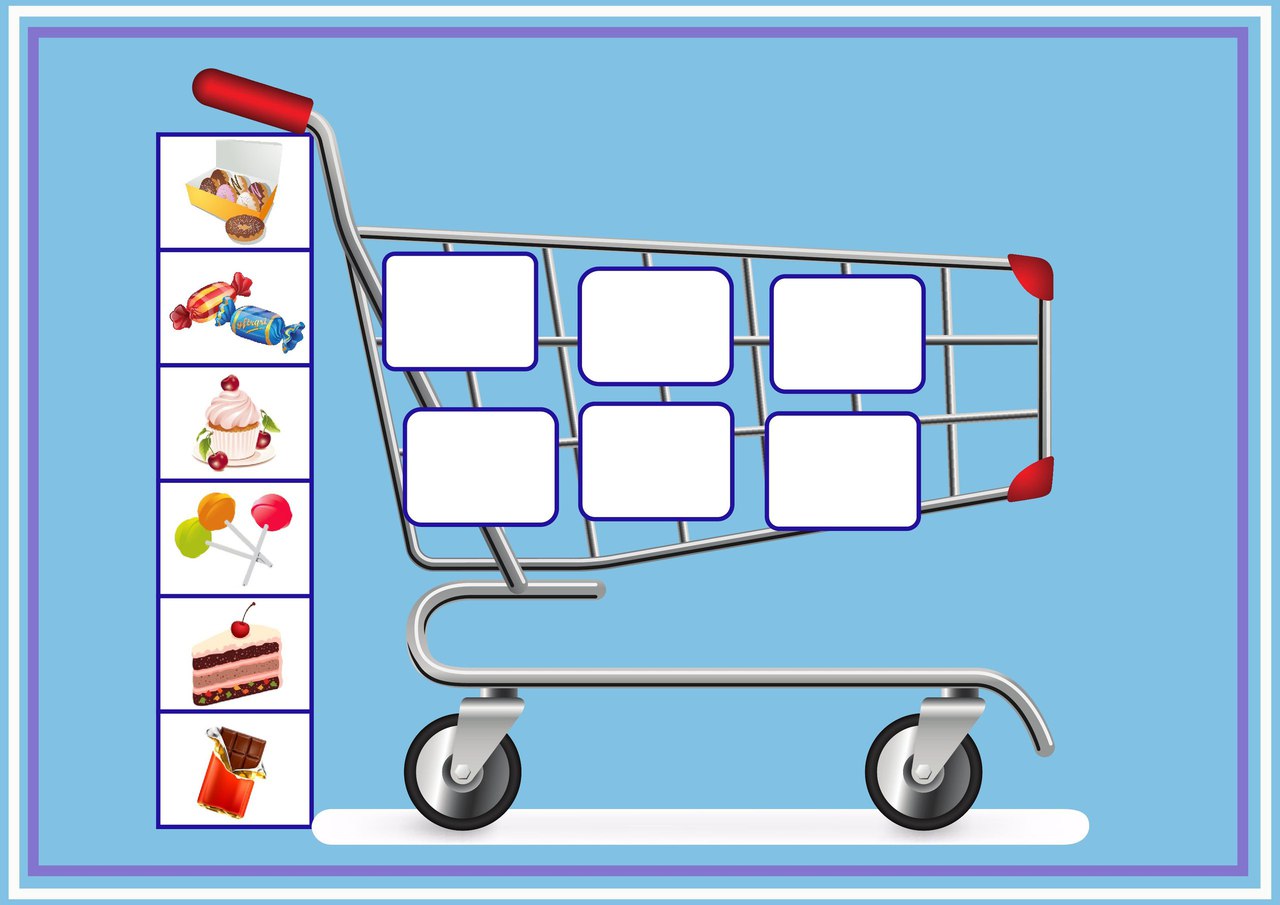 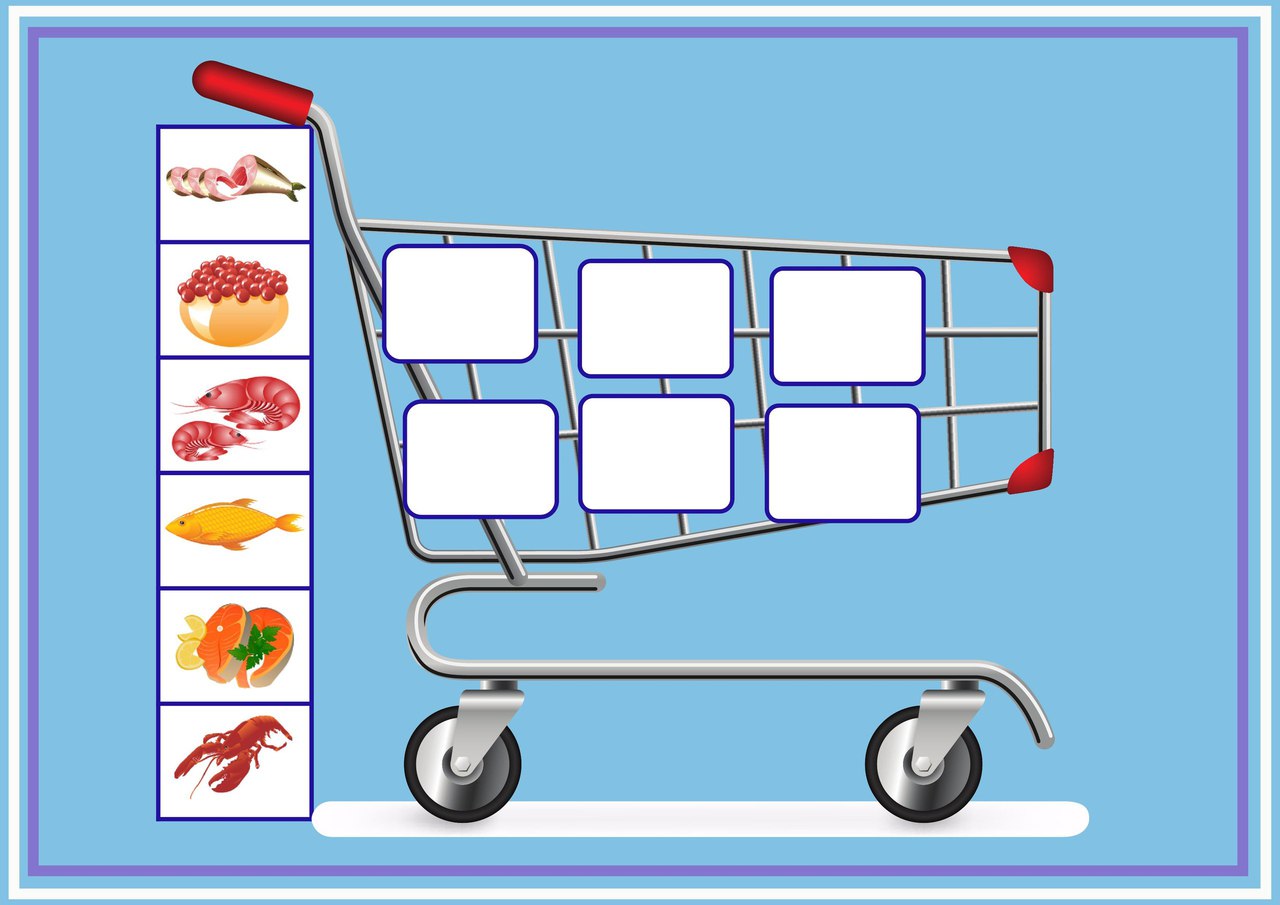 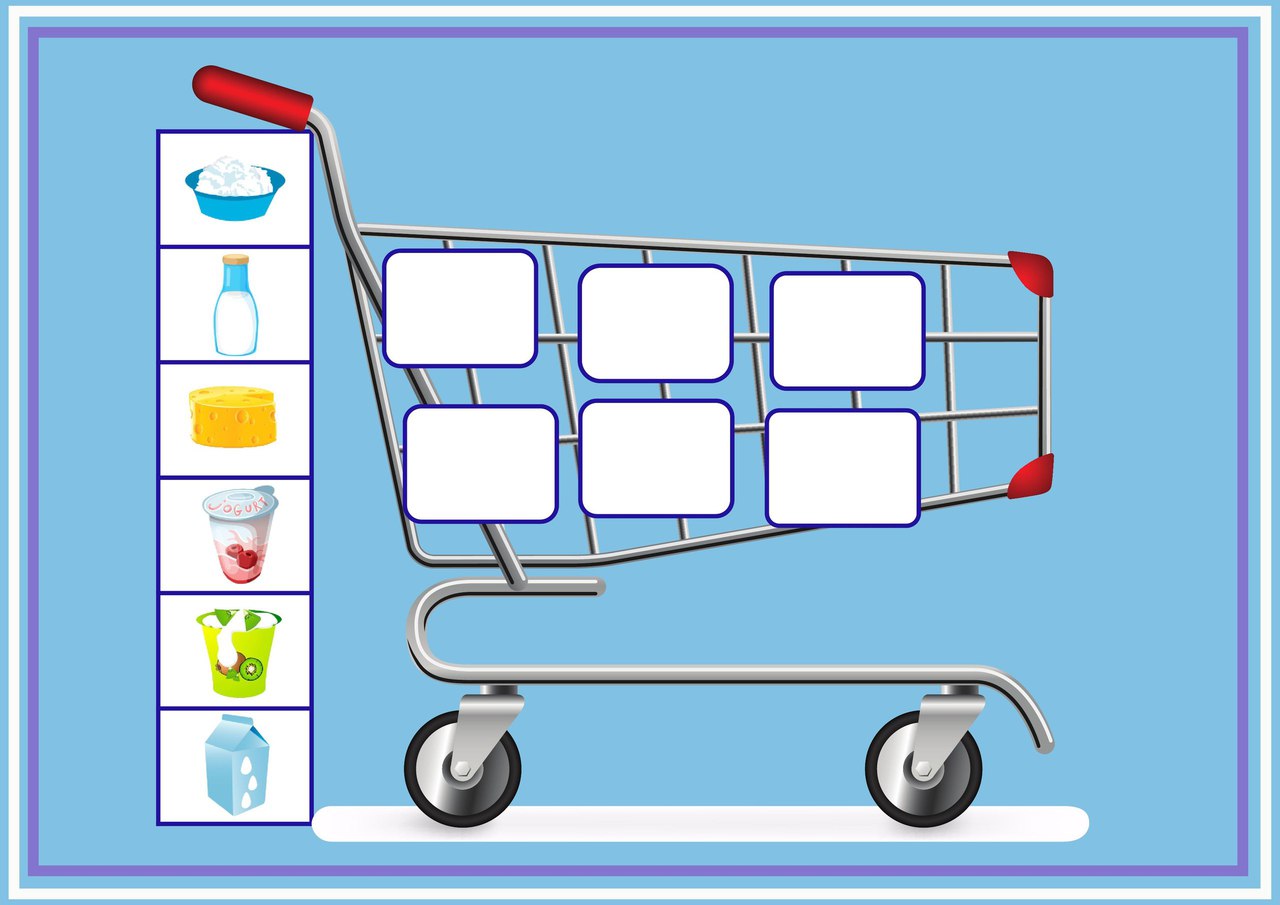 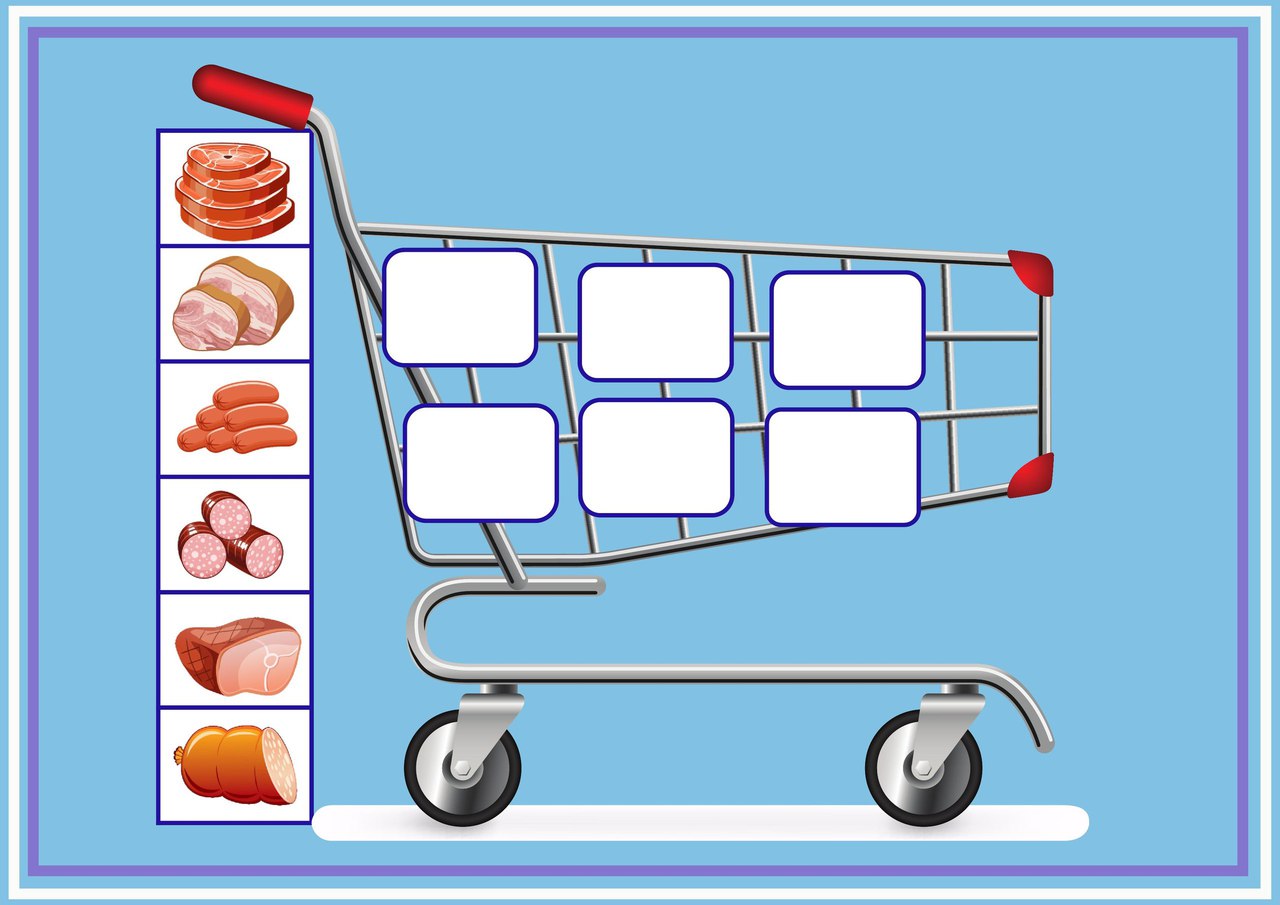 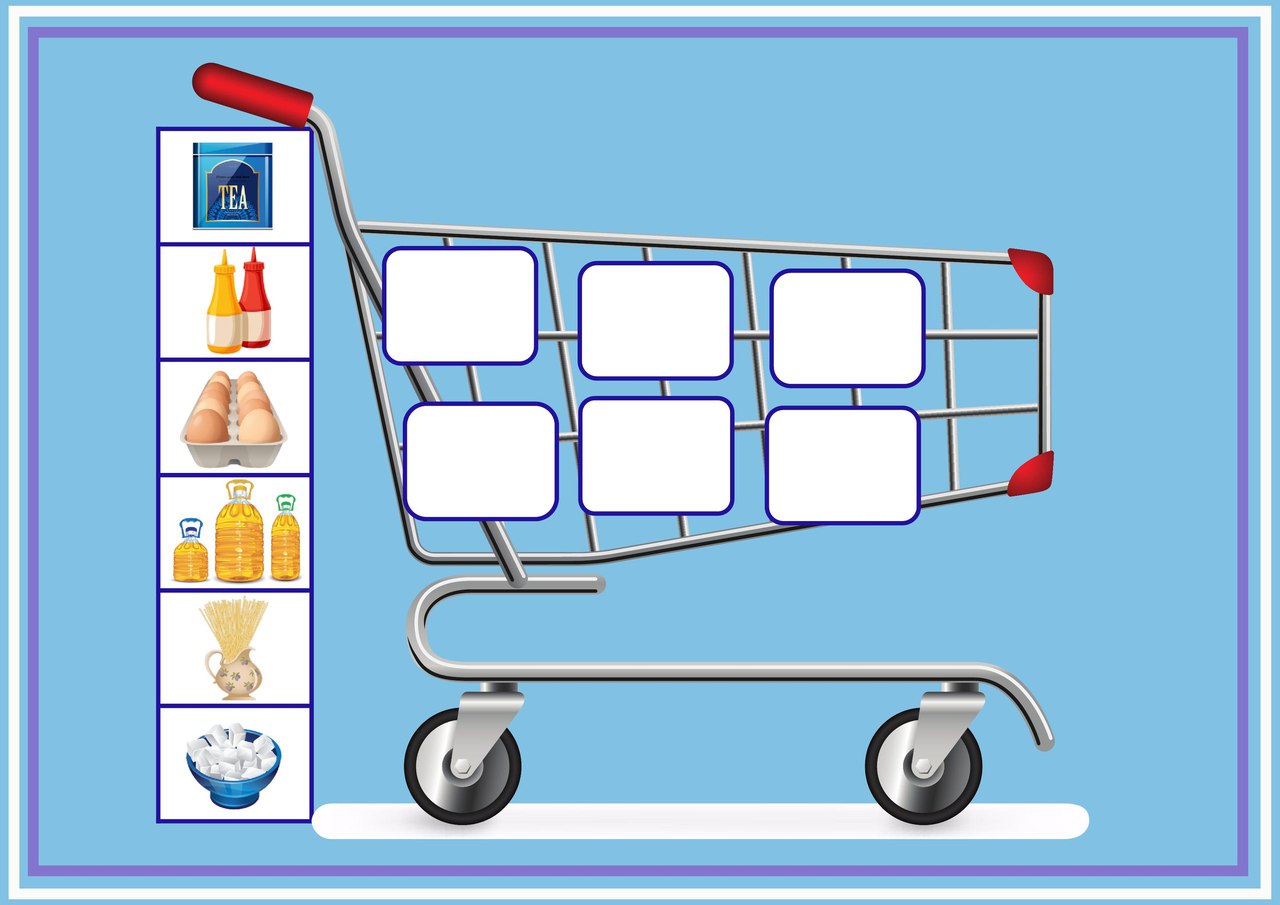 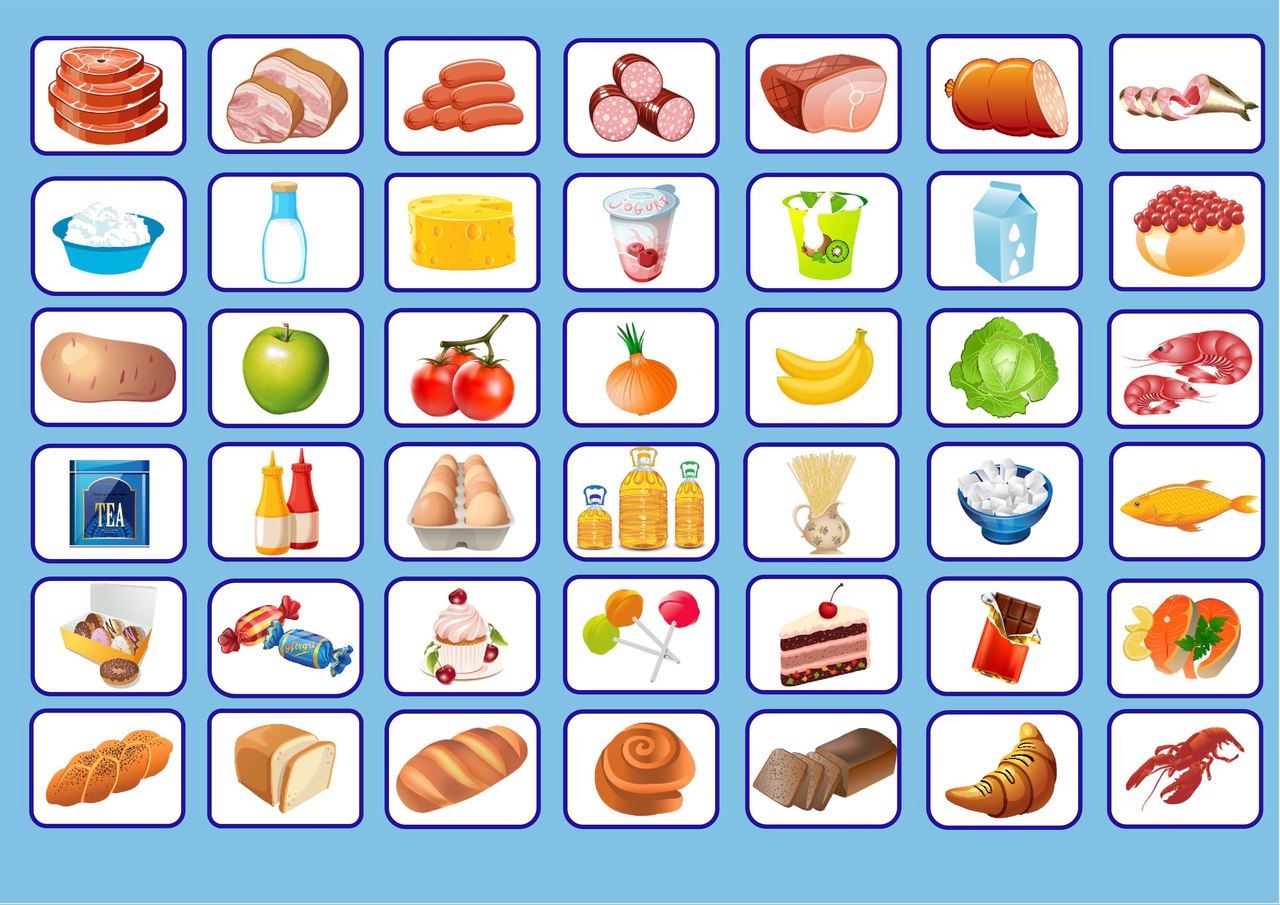 